Задание на четверг 23.04.2020.Развитие зрительного восприятия, тема «Перелетные птицы».Задание 1. Весной из теплых стран вернулись перелетные птицы. Для скворцов люди делают скворечники. Помоги им найти скворечник, обведи дорожку и напиши цифру такую же, как и у птицы.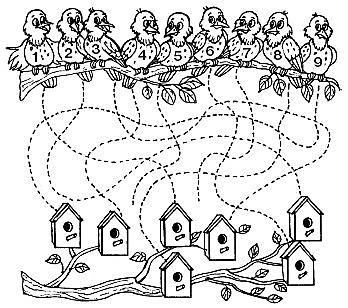 Задание 2. С помощью линей раздели птиц на перелетных и зимующих. К снежинке проведи зимующих птиц, а к солнышку – перелетных.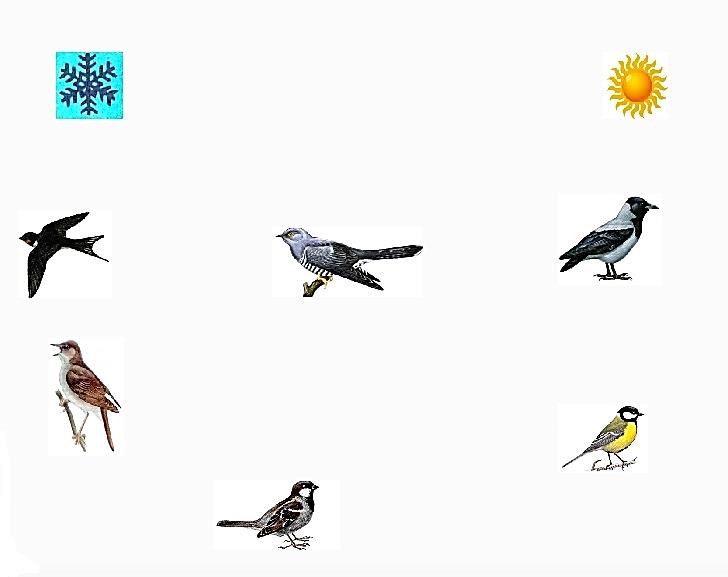 Задание 3.Пройди лабиринт. Помоги птице добраться до гнезда.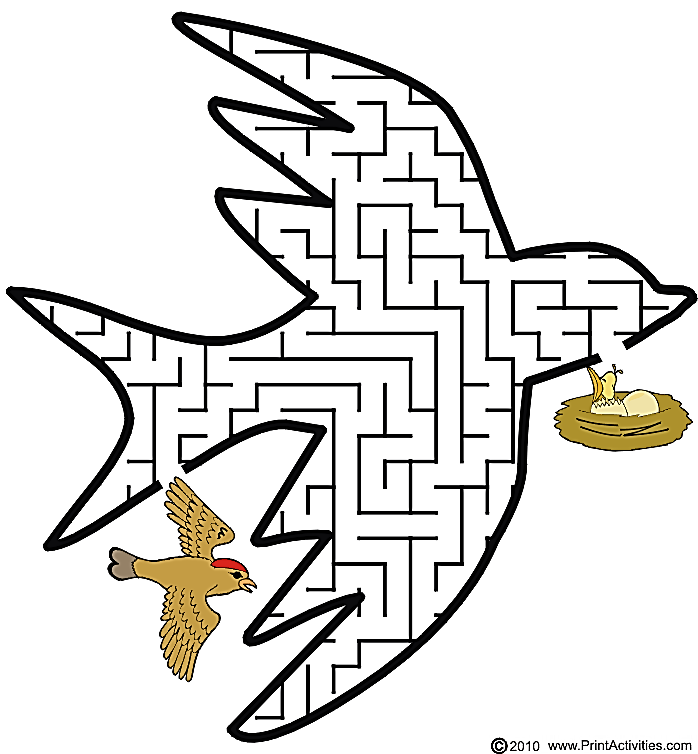 Задание 4. Посмотри внимательно на картинки и найди и отметь  10 отличий.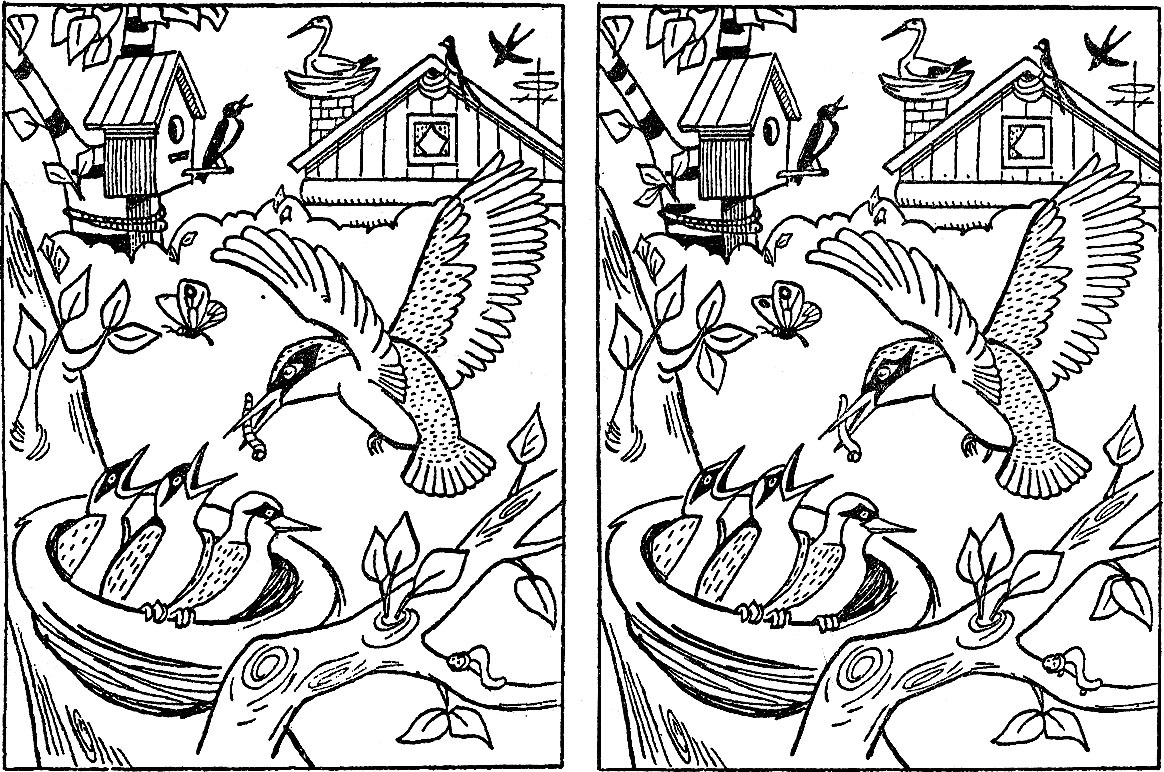 